0 x 2 =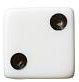 1 x 2 =2 =2 x 2 =2 + 2 =3 x 2 =2 + 2 + 2 =4 x 2 =2 + 2 + 2 + 2 =5 x 2 =2 + 2 + 2 + 2 + 2 =6 x 2 =2 + 2 + 2 + 2 + 2 + 2 =7 x 2 =2 + 2 + 2 + 2 + 2 + 2 + 2 =8 x 2 =2 + 2 + 2 + 2 + 2 + 2 + 2 + 2 =9 x 2 =2 + 2 + 2 + 2 + 2 + 2 + 2 + 2 + 2 =10 x 2 =2 + 2 + 2 + 2 + 2 + 2 + 2 + 2 + 2 + 2 =11 x 2 =2 + 2 + 2 + 2 + 2 + 2 + 2 + 2 + 2 + 2 + 2 =12 x 2 =2 + 2 + 2 + 2 + 2 + 2 + 2 + 2 + 2 + 2 + 2 + 2 =0 x 3 =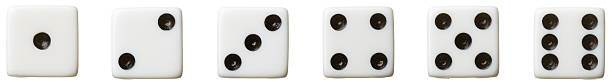 1 x 3 =2 x 3 =3 x 3 =4 x 3 =5 x 3 =6 x 3 =7 x 3 =8 x 3 =9 x 3 =10 x 3 =11 x 3 =12 x 3 =0 x 4 =1 x 4 =2 x 4 =3 x 4 =4 x 4 =5 x 4 =6 x 4 =7 x 4 =8 x 4 =9 x 4 =10 x 4 =11 x 4 =12 x 4 =0 x 5 =1 x 5 =5 =2 x 5 =5 + 5 =3 x 5 =5 + 5 + 5 =4 x 5 =5 + 5 + 5 + 5 =5 x 5 =5 + 5 + 5 + 5 + 5 =6 x 5 =5 + 5 + 5 + 5 + 5 + 5 =7 x 5 =5 + 5 + 5 + 5 + 5 + 5 + 5 =8 x 5 =5 + 5 + 5 + 5 + 5 + 5 + 5 + 5 =9 x 5 =5 + 5 + 5 + 5 + 5 + 5 + 5 + 5 + 5 =10 x 5 =5 + 5 + 5 + 5 + 5 + 5 + 5 + 5 + 5 + 5 =11 x 5 =5 + 5 + 5 + 5 + 5 + 5 + 5 + 5 + 5 + 5 + 5 =12 x 5 =5 + 5 + 5 + 5 + 5 + 5 + 5 + 5 + 5 + 5 + 5 + 5 =0 x 10 =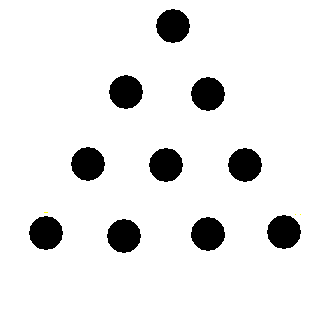 1 x 10  =10 =2 x 10  =10 + 10 =3 x 10  =10 + 10 + 10 =4 x 10  =10 + 10 + 10 + 10 =5 x 10  =10 + 10 + 10 + 10 + 10 =6 x 10  =10 + 10 + 10 + 10 + 10 + 10 =7 x 10  =10 + 10 + 10 + 10 + 10 + 10 + 10 =8 x 10  =10 + 10 + 10 + 10 + 10 + 10 + 10 + 10 =9 x 10  =10 + 10 + 10 + 10 + 10 + 10 + 10 + 10 + 10 =10 x 10  =10 + 10 + 10 + 10 + 10 + 10 + 10 + 10 + 10 + 10 =11 x 10  =10 + 10 + 10 + 10 + 10 + 10 + 10 + 10 + 10 + 10 + 10 =12 x 10  =10 + 10 + 10 + 10 + 10 + 10 + 10 + 10 + 10 + 10 + 10 + 10 = 